Personal Expense TrackerPersonal Expense TrackerPersonal Expense TrackerPersonal Expense TrackerPersonal Expense TrackerPersonal Expense TrackerPersonal Expense TrackerMonth:DateExpense CategoryAmountCashCreditDebitOtherTotal Expenses:Total Expenses:Total Income:Total Income:Net Income:Net Income:Net Income:Net Income:Net Income: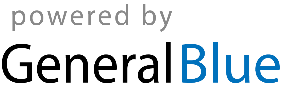 